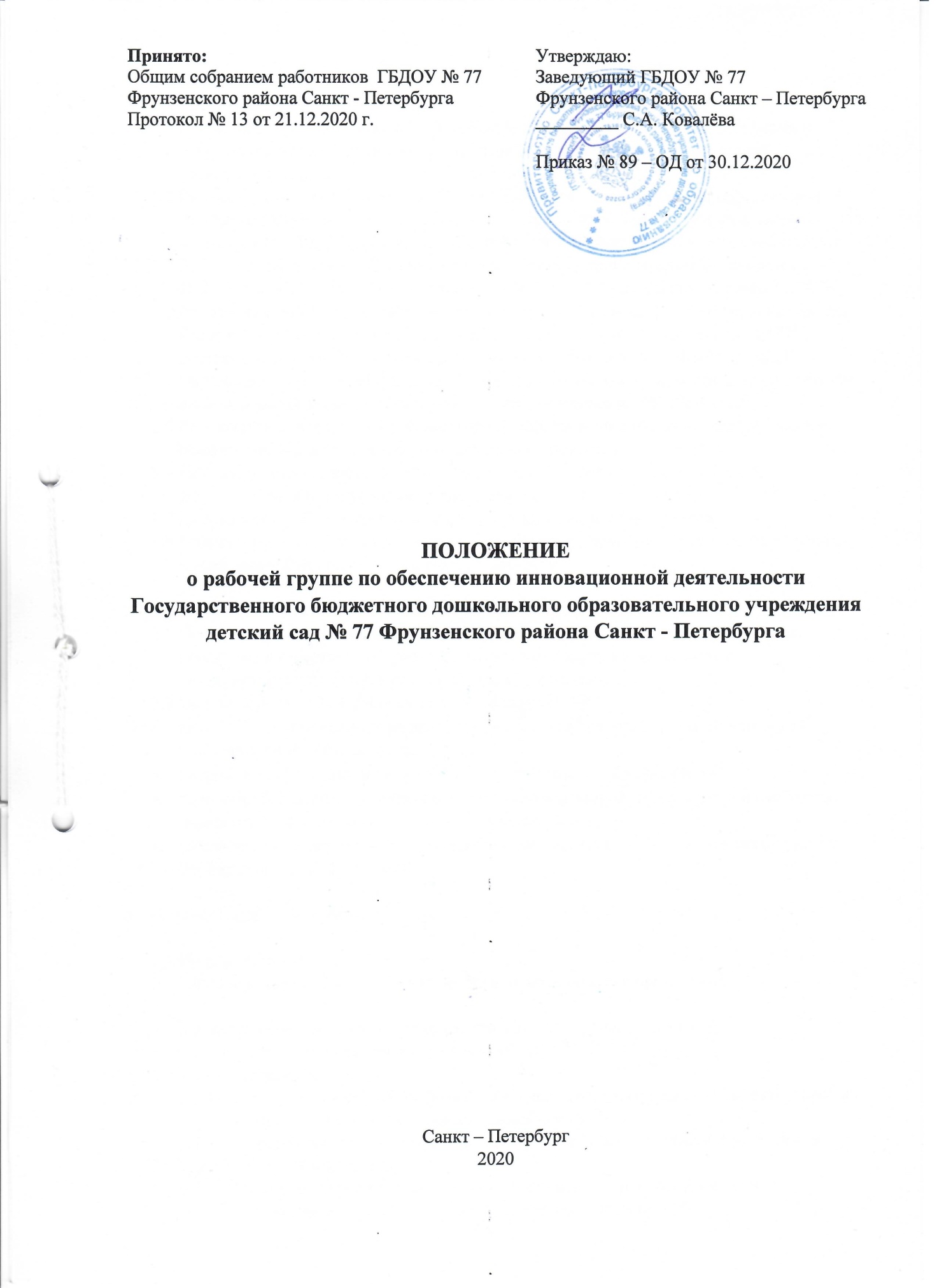 Общие положенияНастоящее положение определяет условия, порядок организации и требования к результатам деятельности рабочей группы по обеспечению инновационной деятельности ГБДОУ.Рабочая группа– это профессиональное сообщество педагогических работников и сотрудников учреждения, проявляющих интерес к проблематике инновационной деятельности ГБДОУ, способных обеспечить эффективную работу в рамках проекта.Рабочая группа в своей деятельности руководствуется Федеральным законом от 29.12.2012 № 273-ФЗ «Об образовании в Российской Федерации», Уставом ГБДОУ детский сад № 77, локальными актами учреждения, а также настоящим положением.Рабочая группа создаётся для реализации инновационной деятельности ГБДОУ, деятельность рабочей группы направлена на достижение цели инновационной деятельности по теме: «Поддержка инициативы и любознательности детей в процессе инновационной деятельности», решение поставленных задач в проекте.Результатом деятельности рабочей группы является создание конечных продуктов инновационной деятельности в соответствии с проектом.Рабочая группа создаётся и осуществляет деятельность в рамках основной деятельности образовательного учреждения.Положение о рабочей группе и её состав утверждаются Заведующим.Рабочая группа осуществляет свою деятельность на принципах равновесия её членов, коллегиальности принятия решений и гласности.Цели и задачи деятельности рабочей группыОсновная цель деятельности рабочей группы – подготовка к экспертной оценке продуктов инновационной работы по теме: «Поддержка инициативы и любознательности детей в различных видах деятельности».Основными задачами рабочей группы являются:выработка согласованных решений по реализации исполнителями мероприятий инновационной деятельности;координация действий непосредственных исполнителей мероприятий;сбор, обработка, анализ данных в рамках инновационной деятельности и свободное распространение информации о своей деятельности;создание пакета научно – методического обеспечения инновационной деятельности учреждения в рамках проектаФункции рабочей группыИнформационная3.1.1 Формирование банка информации по направлениям реализации ИД.      3.1.2 Информирование участников образовательного процесса, используя               электоронно – образовательные ресурсы об ИД.Координационная:Координация работы педагогов, занимающихся инновационной деятельностью в учреждении по основным направлениям проекта;Определение механизма реализации проекта инновационной деятельностиЭкспертно – аналитическаяМониторинг условий, ресурсного обеспечения и результативности инновационной деятельности на различных этапах проекта;Отбор традиционных, разработка инновационных форм, методов и приёмов оценивания результативности деятельности;Рассмотрение проектов нормативных и организационно – правовывх актов по вопросам ИД в рамках своей компетенции.Права и обязанностиРабочая группа имеет право:Осуществлять работу по плану, утверждённому заведующим                         ГБДОУ № 77, вносить в него необходимые дополнения и коррективы;Знакомиться с материалами и документами, поступающими в РГ;Вносить на рассмотрение предложения, статистическую информацию, аналитические данные, связанные с тематикой ИД.Запрашивать от администрации и педагогов образовательного учреждения необходимую информацию, соответствующую компетенции рабочей группе.Приглашать для принятия участия в работе педагогических работников образовательного учреждения.Привлекать иных специалистов для выполнения отдельных поручений Рабочая группа обязана:Осуществлять изучение и анализ законодательных актов, нормативных документов, педагогической и методической литературы, регламентирующих вопросы инновационной деятельности ГБДОУ.Организовывать образовательный процесс в учреждении в соответствии с разработанными моделями.Организация работы рабочей группыРабочая группа осуществляет свою деятельность в соответствии с планом работы, утверждённым приказом заведующего ГБДОУ.Заседания рабочей группы проводятся не реже одного раза в два месяца в течение учебного года. В случае необходимости могут проводиться внеочередные заседания.Заседания рабочей группы ведёт руководитель рабочей группы, либо, по его поручению заместитель руководителя рабочей группы. Заседание рабочей группы считается правомочным, если на нём присутствует половина членов состава рабочей группы.Заседания рабочей группы оформляются протоколами, которые подписывают председатель и секретарь рабочей группы.Анализ деятельности и вся документация предоставляется заведующему.Результаты рабочей группы публично представляются педагогическому коллективу образовательного учреждения, общественности.Группа прекращает свою деятельность после решения стоящих перед ней задач.Документация рабочей группыПоложение о рабочей группе.Приказ об организации инновационной деятельности.План работы на текущий год.Протоколы заседаний рабочей группы.Отчёт о деятельности рабочей группы.